Swetry z kaszmiru damskieChcecie poczuć się wyjątkowo? Rozpieszczone, eleganckie, niecodzienne... Swetry z kaszmiru damskie to idealny wybór. To materiał luksusu, komfortu i przyjemności... Dodatkowo będzie Ci w nim nie tylko ciepło, ale też przyjemnie.Kaszmir - nawet to słowo brzmi miękkoTkanina ta jest wyrabiana z wełny kóz kaszmirskich, które cechują się wyjątkowo cienkimi włóknami (o grubości 16-18 mikrometrów), dzięki czemu jest ona niezwykle puszysta. Jest to materiał powszechnie uważany za luksusowy i nic dziwnego - jego pozyskanie (a dokładniej mówiąc uzyskanie wełny tego rodzaju) wymaga bowiem wiele czasu. Konieczne jest ręczne wyczesywanie zwierząt, następnie oddzielenie włosia puchowego od tego zewnętrznego. Naturalnie kaszmir występuje w kolorze szarym, białym lub brązowym - dodaje się mu jednak inne barwniki, dzięki czemu swetry z kaszmiru damskie znajdziesz na sklepowych półkach w wielu pięknych barwach.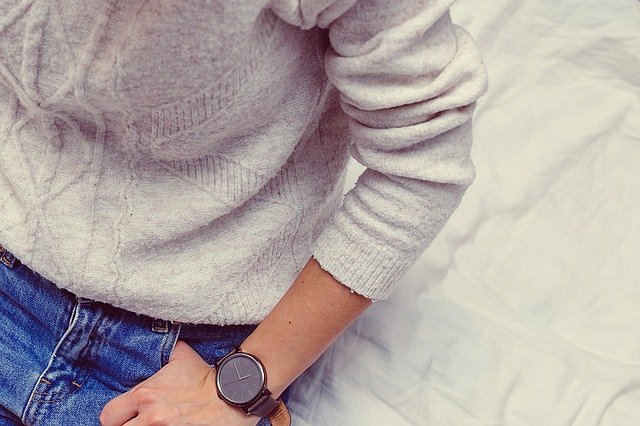 Swetry z kaszmiru damskie - gdzie kupić?Jeśli chcesz poczuć się wyjątkowo i marzy Ci się taki sweter z kaszmiru, znajdziesz go w eleganckich butikach. My w Eye for Fashion proponujemy Wam czyste kaszmirowe sweterki, lub takie z jego domieszką. Jednokolorowe, lub np. ten z uroczym serduszkiem (na zdjęciu). To swetry eleganckie, bardzo kobiece, ciepłe i wyjątkowo miękkie i przyjemne w dotyku. Sprawdź swetry z kaszmiru damskie z naszej oferty - na pewno nie pożałujesz. :) 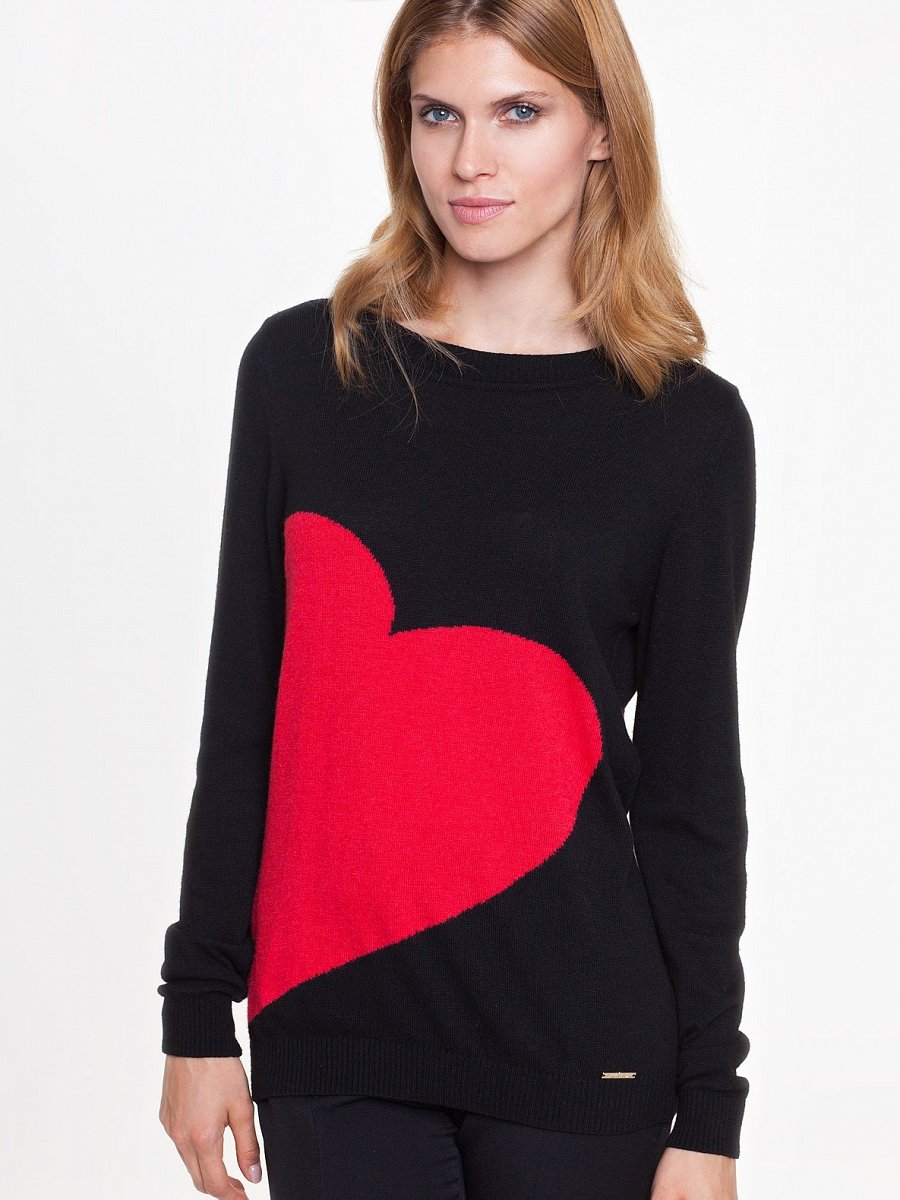 